慈善组织认定申请书示范文本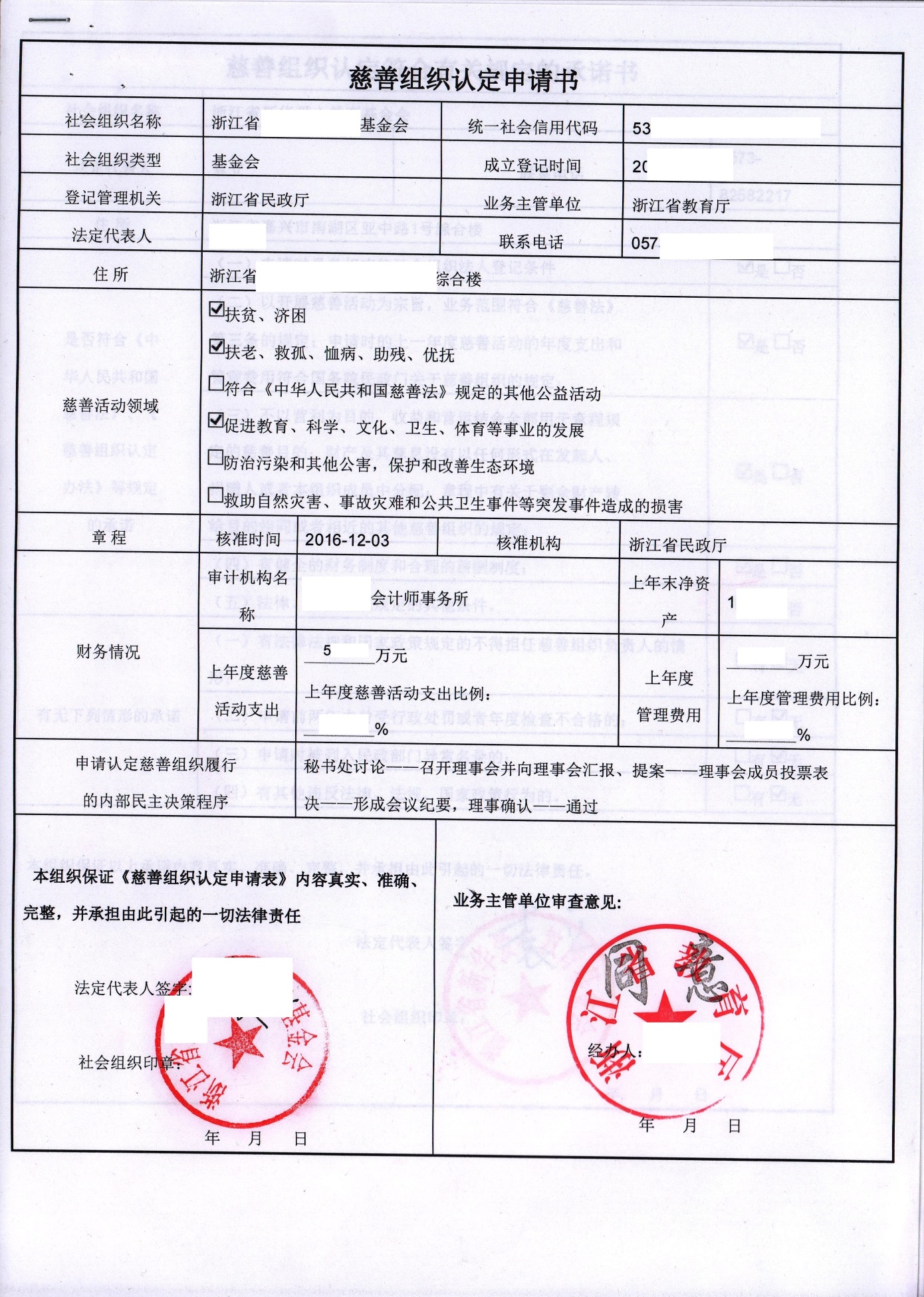 